HOW TO GET MATERIALS & INFORMATION 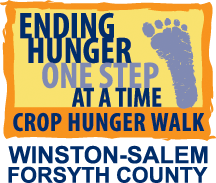 GET THE TEAM CAPTAIN’S GUIDE, WALKER ENVELOPES, GUIDES, & Display BoardAfter Wednesday, August 29th pick up information and materials for your team to participate in the walk at Crisis Control Ministry from Monday, October 15th – Friday, October 19th.  They are located at 200 E. Tenth St., Winston-Salem, and open from Monday – Friday, 9:00 a.m. – 4:00 p.m. and Tuesday 9:00 a.m.–6:00 p.m.  See “How to Get There” in the “Team Captain’s Guide” for directions.VISIT THE WINSTON-SALEM/FORSYTH COUNTY WALK SITEGo to www.cropwalkforsyth.orgLEARN MORE ABOUT CRISIS CONTROL MINISTRY Go to www.crisiscontrol.orgLEARN MORE ABOUT SUNNYSIDE MINISTRY Go to  www.sunnysideministry.orgLEARN MORE ABOUT CHURCH WORLD SERVICE AND CROP HUNGER WALKGo to  www.churchworldservice.orgGo to www.crophungerwalk.orgREGISTER ON-LINE AND MAKE A DONATION Go to  http://www.crophungerwalk.org/winstonsalemncKEEP UP-TO-DATE ON THE WALK AT FACEBOOKwww.facebook.com/cropwalkforsythSIGN UP FOR EMAIL NOTIFICATIONSEmail cropinfo@cropwalkforsyth.org